ФЕДЕРАЛЬНОЕ ГОСУДАРСТВЕННОЕ БЮДЖЕТНОЕ ОБРАЗОВАТЕЛЬНОЕ УЧРЕЖДЕНИЕ ВЫСШЕГО ОБРАЗОВАНИЯ«ДАГЕСТАНСКИЙ ГОСУДАРСТВЕННЫЙ МЕДИЦИНСКИЙ УНИВЕРСИТЕТ» МИНИСТЕРСТВА ЗДРАВООХРАНЕНИЯ РОССИЙСКОЙ ФЕДЕРАЦИИ ИНСТИТУТ ДОПОЛНИТЕЛЬНОГО ПРОФЕССИОНАЛЬНОГО ОБРАЗОВАНИЯ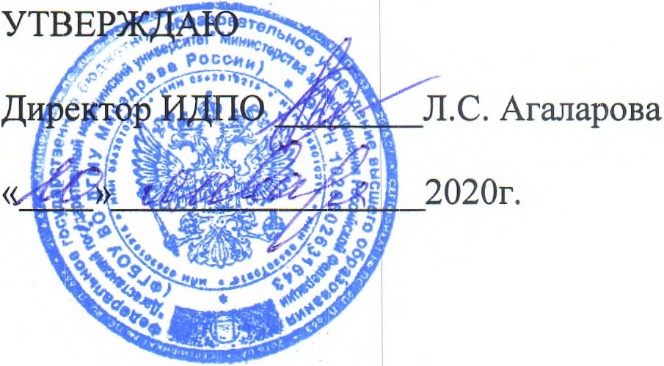 АННОТАЦИЯДОПОЛНИТЕЛЬНОЙ  ПРОФЕССИОНАЛЬНОЙ ПРОГРАММЫПРОФЕССИОНАЛЬНОЙ ПЕРЕПОДГОТОВКИ ВРАЧЕЙПО СПЕЦИАЛЬНОСТИ «СТОМАТОЛОГИЯ ДЕТСКАЯ»Тема: «СТОМАТОЛОГИЯ ДЕТСКАЯ»(СРОК ОСВОЕНИЯ 576 АКАДЕМИЧЕСКИХ ЧАСОВ)Основная   литератураЕлизарова В.М. и др. Стоматология детского возраста: учебник в 3ч. – 2е изд. перераб.и доп. М: ГЕОТАР-Медиа, 2016-ч.1.Терапия – 480с.Топольницкий О.З. и др. Стоматология детского возраста: учебник в 3ч. – 2е изд. перераб.и доп. М: ГЕОТАР-Медиа, 2016-ч.2.Хирургия – 320с.Персин Л.С. и др. Стоматология детского возраста: учебник в 3ч. – 2е изд. пе- рераб.и доп. М: ГЕОТАР-Медиа, 2016-ч.3.Ортодонтия – 240с.Детская терапевтическая стоматология. Национальное руководство под ред.акад.РАМН В.К.Леонтьева, проф.Л.П.Кисельниковой. ГЕОТАР-Медия,2010Боровский Е.В. Терапевтическая стоматология.- М.,2011.- 840 с.Митчелл Лаура. Основы ортодонтии. 400 иллюстраций. Пер. с англ. под ред.проф. Ю.М. Малыгина.-М.: ГЭОТАР-Медиа, 2015.Николаев А. И., Цепов Л. М. Практическая терапевтическая стоматология.- М., 2011.- 928 с.Елизарова В.М. и др. под ред.Л.П.Кисельникова, С.Ю.Страховой. Детская терапевтическая стоматология. Руководство к практическим занятиям. М:ГЕОТАР-Медия. Учебное пособие. 2013 – 288с.О.З.Топольницкий, А.П.Гургинадзе. Детская челюстно-лицевая хирургия. Ру- ководство к практическим занятиям. М: ГЕОТАР-Медия. Учебное пособие.2015 – 168с.Дополнительная    литератураВиноградова Т.Ф. «Атлас по стоматологическим заболеваниям у детей» М.2007,168с.Персин Л.С., Елизарова В.М., Дьякова С.В.. Стоматология детского возраста.- М.,2006.-640 с.Стош В.И., Рабинович С.А. Общее обезболивание и седация в детской стомато- логии.- М., 2007.- 184 с.Клинические ситуации с иллюстрациями для ИГА выпускников медицинских вузов РФ. Стоматология Учебно-методическое пособие. Под ред. проф. Г.М. Барер, проф. Н.Д. Брусенина.- М.. 2008.Сборник тестовых заданий по ДХС. Под ред. С.В.Дьяковой - М., 2006.Типовые тестовые задания для ИГА выпускников ВМУЗ по специальности 060105 (040400) "Стоматология". Под редакцией проф. О.О.Янушевича. - М., 2009. В двух частях.Гаджиев А.Р., Чудинов А.Н., Гасанова Л.Г. Ортодонтия, учебно-методическое пособие для субординаторов. – Махачкала, 2010.-55 с.Стоматология детей и подростков. Под ред. Ральфа Е. Мак-Доналъда Р. Эй- вери /перевод с англ. Под ред. Т.Ф. Виноградовой. - М., 2003.Справочник по детской стоматологии. Под ред. A.C. Cameron, R. P. Wid- mer/перевод с англ. Под ред. Т.Ф.Виноградовой. Н.В.Гинали, О.З.Топольниц- кого. - М., 2003.Детская стоматология/под ред. Ричарда Р. Велбери, Монти С. Даггала, Мари- Терез Хозу. Пер. С англ. Под ред. Л.П. Кисельникова.-М.: ГЭОТАР- Медиа, 2014.Кузнецова И.В., Гаджиев А.Р., Гасанова Л.Г. Кариес зубов у детей. Учебно-ме- тодическое пособие. Махачкала. 2011Кузнецова И.В., Гасанова Л.Г. Стандартизация работы врача-стоматолога-те- рапевта на амбулаторно-поликлиническом приеме (ч.1). Методические реко- мендации. Махачкала. 2009Виноградова Т.Ф. Стоматология для педиатров М. «МеДпресс-информ» 2014 14.Кисельникова Л.П. Роль гигиены полости рта в профилактике стоматологиче-ских заболеваний у детей. М.2008.Работа школьного стоматологического кабинета в современных условиях: Ме- тодические рекомендации для врачей-стоматологов/ под ред.проф. Л.П.Кисель- никовой М.2009.Гаджиев А.Р., Чудинов А.Н. и др. Ортодонтия. Учебно-методическое пособие для субординаторов. Махачкала, 2010.Гаджиев А.Р., Абдуллатипов Г.М., Чудинов А.Н. и др. Практикум по детской хирургической стоматологии. Методическое пособие. Махачкала,2016.Чудинов А.Н., Гаджиев А.Р. и др. Врожденные пороки развития лица, челю- стей и зубов у детей. Учебное пособие. Махачкала, 2017.Чудинов А.Н., Гаджиев А.Р. и др. Опухоли и опухолеподобные образования мягких тканей и костей лица у детей. Учебное пособие. Махачкала, 2017.Нагиева С.Э., Гаджиев А.Р., Гасанова Л.Г. Заболевания пародонта у детей.Учебно-методическое пособие. Махачкала,2017.Кузьмина Э.М. Профилактика стоматологических заболеваний. Уч. пособие. М., 2001№Обозначенные поляПоля для заполненияНаименование	про- граммыСтоматология детскаяОбъем программы576 часовВарианты обучения (ауд. часов в день,дней в неделю, про- должительность обу-чения - дней, недель, месяцев)6 аудиторных часов в день, 6 дней в неделю, 16 недель, 4 месяцас отрывом от работы (очная)Очная с отрывом от работыВид выдаваемого до- кумента после завер- шения обученияДиплом о профессиональной переподготовкеТребования к уровнюи профилю предше- ствующего професси- онального образова-ния обучающихсяВрачи, имеющие высшее профессиональное образование по специальности «060105 Стоматология», при наличии послевузовского профессионального образования по од- ной из специальностей: «Стоматология общей практики»,«Стоматология».Категории	обучаю- щихсяВрач-стоматолог общей практики; руководитель структур- ного подразделения - врач стоматолог общей практики.Структурное подраз- деление	академии, реализующее	про- граммуКафедра стоматологии детского возрастаКонтактыdetsstomdgmu@mail.ruОсновной преподава- тельский состав3 – к.м.н., доценты, 5- ассист.Аннотация-Цель и задачи про- граммыЦель:Овладение современными методами диагностики и лече- ния заболеваний зубов, пародонта и слизистой оболочки полости рта у детей. Ознакомление с избранными вопро- сами детской челюстно-лицевой хирургии, ортодонтии и детского зубного протезирования, а также современной организации стоматологической помощи детям. Глубокое изучение отдельных наиболее актуальных проблем и направлений в стоматологии детской, приобретение новых знаний и умений, а также усовершенствование профессио- нальных навыков по специальности. Овладение полным объемом систематизированных теоретических знаний по стоматологии детской и практическими умениями и навы- ками, необходимыми для самостоятельной работы врача- стоматолога детского.Задачи:Познакомится с ключевыми понятиями стоматологии детского возраста и организации стоматологической по- мощи детям в условиях поликлинического приема и отде- ления детской челюстно-лицевой хирургии.Освоить методику обследования ребенка на стоматоло- гическом приеме.Изучить основные нозологические формы стоматологи- ческих заболеваний, относящиеся к компетенции врача- стоматолога детского.Освоение новых современных методов диагностики и ле- чения больных, необходимых в самостоятельной работе врача стоматолога детского в соответствии с положением о враче-специалисте.-Модули (темы) учеб- ного плана про- граммыУчебный модуль 1 «Детская терапевтическая стомато- логия»Введение в специальность. Основные разделы. Вра- чебная этика. Анатомно-физиологические особенности детского организма Клинические аспекты развития зубов Особенности методов обследования стоматологом детей разного возрастаОсобенности клиники и лечения кариеса у детей раз- ных возрастных группКлиника и лечение воспалительных заболеваний пульпы и периодонтита у детей разного возрастаОшибки и осложнения в диагностике и лечении зубов. Неотложная стоматологическая помощь детямНекариозные поражения твердых тканей зубаОстрая травма зубов у детейЗаболевания слизистой оболочки рта у детей разного возрастаБолезни пародонта у детейПремедикация и обезболивание в детской терапевти- ческой стоматологииУчебный модуль 2 «Детская челюстно-лицевая хирур- гия»Анатомно-физиологические особенности детского ор- ганизмаОбезболивание и реанимация в детской стоматологиче- ской практикеУдаление зубов у детейКлиника и лечение воспалительных челюстно-лице- вой области у детейЗаболевания слюнных желез у детейЗаболевания височно-нижнечелюстного суставаТравма мягких тканей лица, органов и слизистой рта, зубов, челюстей в детском возрастеНовообразования мягких тканей лица, челюстных ко- стей, органов и слизистой оболочки полости рта у детейВрожденные пороки развития лица и челюстей Учебный модуль 3 «Ортодонтия и детское протезиро- вание»Организация ортодонтической помощи. Методы об- следования ребенка с аномалиями и деформациями че- люстно-лицевой области.Классификации зубочелюстных аномалийМорфологическая и функциональная характеристика периодов развития зубочелюстной системы ребенкаЭтиопатогенез и профилактика зубочелюстных анома- лийОсновные принципы диагностики и лечения зубоче- люстных аномалийДетское зубное протезированиеОртодонтическая и ортопедическая помощь при врож- денных и приобретенных дефектах челюстно-лицевой об- ластиСовременные методы и средства устранения зубоче- люстных аномалий и деформаций.Учебный модуль 4 «Профилактика»Методы профилактики основных стоматологических заболеваний.Индивидуальная гигиена полости рта (предметы и средства гигиены, методы чистки зубов, контроль гигиены полости рта)Профессиональная гигиена полости ртаПрофилактика кариеса и некариозных поражений. Ремтерапия. Эндо- и Экзогенное применение фторидсо- держащих средств. Герметизация фиссур.Профилактика болезней пародонта.Профилактика зубочелюстных аномалий.Стоматологическое просвещение.Учебный модуль 5 «Обучающий симуляционный курс»Современные методы лечения кариеса и его осложне- ний временных зубовСовременные методы лечения кариеса и его осложне-ний постоянных зубов у детей-Уникальность про- граммы, ее отличи- тельные особенности, преимуществаЗанятия проводятся высококвалифицированными препо- давателями, которые непосредственно работают в обла- стях, соответствующих представленным модулям(темам). Уникальность проведения цикла заключается в том, что слушателям предоставляется возможность обучения в со- временном симуляционном центре, который обеспечен уникальными тренажерами, позволяющими отрабатывать профессиональные практические навыки и контролиро-вать правильность их выполнения.14.Дополнительные све- дения